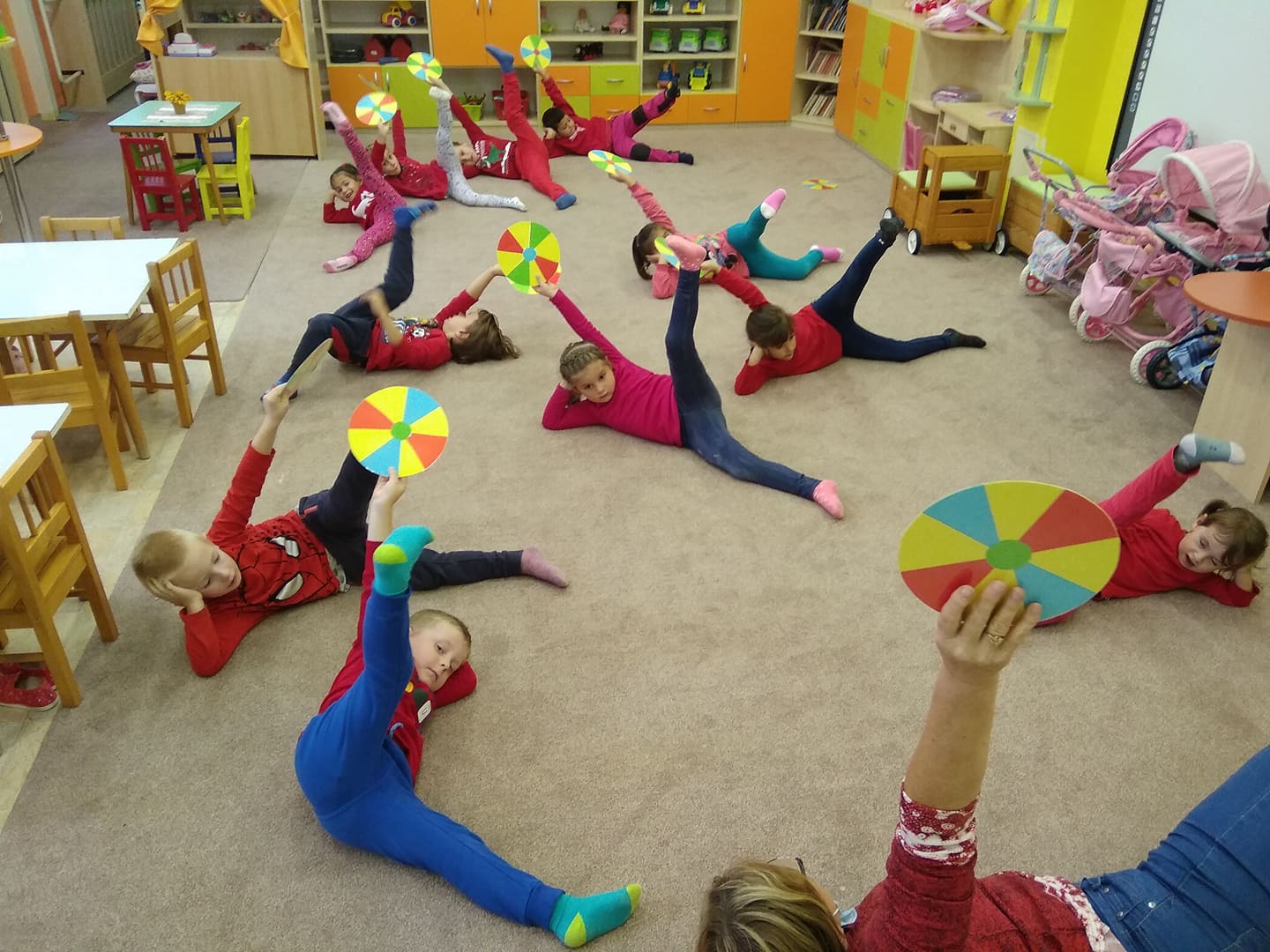 Takýto sme šikovní.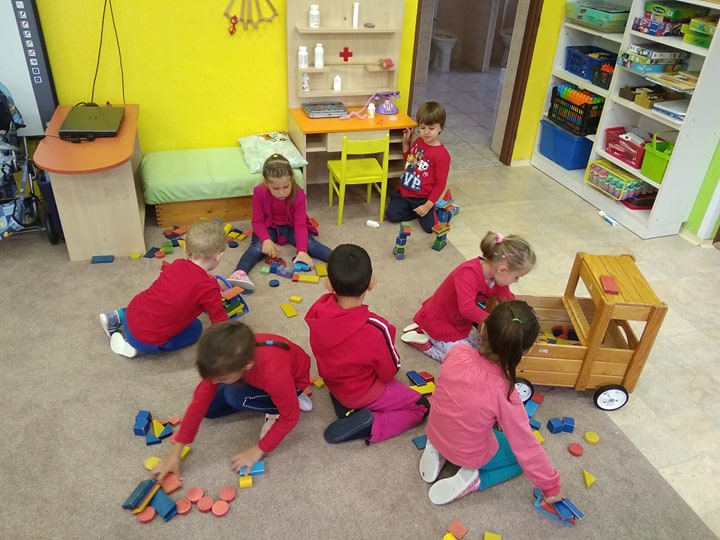 Triedime geometrické tvary, farby a veľkosti.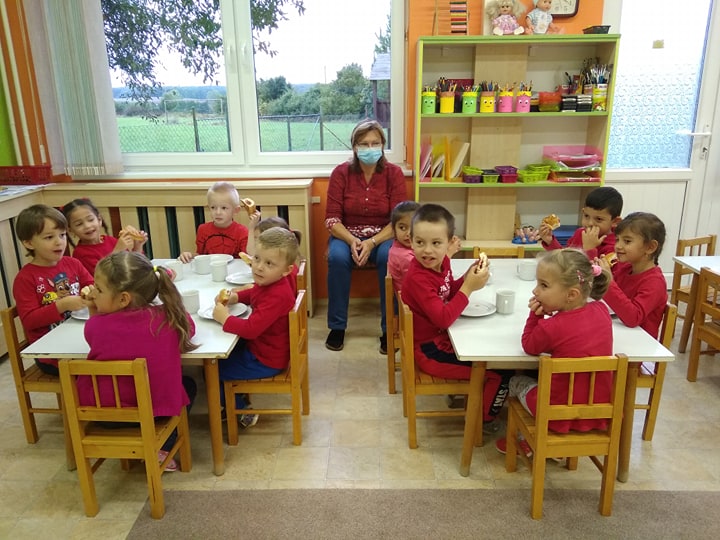 Desiatujeme ako veľkí školáci.